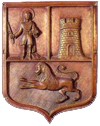          DRUŠTVO SA OGRANIČENOM ODGOVORNOŠĆU                             „KOMUNALNO KOTOR“ KOTORŠkaljari zgrada “Obnove”, Kotor, Crna GoraTel +382 32 325 677;  e-mail:komunalnokotor@t-com.me;  web:jkpkotor.com   Broj:______Kotor, _________			ZAHTJEV ZA IZDAVANJE POTVRDE O IZMIRENIM OBAVEZAMA PREMA DOO „KOMUNALNO KOTOR“ KOTOR_________________________________________________________________Ime i prezime fizičkog lica / preduzetnika / Naziv pravnog licaMolim DOO „KOMUNALNO KOTOR“ Kotor da mi izda potvrdu o izmirenim obavezama u svrhu__________________________________________________________________.(navesti za šta se odnosi potvrda)Podnosilac zahtjeva:Ime i prezime podnosioca zahtjeva:_____________________________________PIB / JMB:___________________________________________________________Adresa:_____________________________________________________________Kontakt telefon:______________________________________________________Odgovor na zahtjev / potvrdu je neophodno:dostaviti na adresu navedene u zahtjevu.dostaviti na e-mail:____________________________________.lično preuzeti u prostorijama Društva.(potrebno zaokružiti samo jednu od opcija)                                                                                                          Podnosilac zahtjeva:U_________, dana________202__godine                              _________________________	                 (Ime i prezime / pečat i potpis)